РЕШЕНИЕ№33                           		                                              от 11 марта 2020 годаОб отчете  ГлавыСемисолинского сельского поселения о деятельности Собрания депутатов Семисолинского сельского поселения за 2019 год       Заслушав отчет Главы Семисолинского сельского поселения,  Председателя Собрания депутатов Семисолинского сельского поселения Назарова А.И. о деятельности Собрания депутатов Семисолинского сельского поселения за 2019 год, руководствуясь п. 5 ст. 29 Устава Семисолинского сельского поселения, Собрание депутатов Семисолинского сельского поселенияР Е Ш И Л О:1       Отчет Главы Семисолинского сельского поселения, Председателя Собрания депутатов Семисолинского сельского поселения Назарова А.И. о деятельности Собрания депутатов Семисолинского сельского поселения за 2019 год принять к сведению (информация прилагается). 2. Деятельность главы муниципального образования «Семисолинское сельское поселение» Назарова А.И. за 2019 год признать удовлетворительной. 3. Обнародовать настоящее решение с прилагаемым отчетом в информационных стендах.Зам. Председателя Собрания депутатов Семисолинского сельского поселения                                  Е.А. ВасильеваПриложение к решению Собрания депутатов Семисолинского сельского поселения № 33 от 11.03.2020Отчет о деятельности Собрания депутатов Семисолинского сельского поселения  за 2019 год         Руководствуясь с Федеральным законом от 6 октября 2003 года № 131 – ФЗ «Об общих принципах организации местного самоуправления в РФ», ст. 29 Устава Семисолинского сельского поселения представляю  отчет о деятельности Собрания депутатов  Семисолинского сельского поселения за 2019 год.         В соответствии со ст. 29 Устава Семисолинского сельского поселения Председатель Собрания депутатов, реализуя свои полномочия, осуществлял организацию деятельности Собрания депутатов, председательствовал на сессиях Собрания депутатов, руководил работой  Собрания депутатов, представлял Собрание депутатов в отношениях с администрацией муниципального района, с населением.       Собрание депутатов поселения  и я, как Глава Семисолинского сельского поселения, в 2019 году последовательно и планомерно исполняли свои обязанности перед жителями поселения по вопросам местного значения. Мы принимали правовые акты, рассматривали проблемы, возникающие в жизни поселения, на сессиях Собрания депутатов, а также осуществляли контроль за деятельностью администрации. Работа строилась на основании годового  плана  работы Собрания депутатов.       Основной формой деятельности Собрания депутатов являются заседания (сессии). За отчетный период проведено 11 сессий  рассмотрено 62 вопроса.         Посещаемость депутатами заседаний в 2019 году была удовлетворительной, отложить проведение сессии в связи с отсутствием кворума не приходилось.        Актом высшей юридической силы в системе  муниципальных нормативных правовых актов является Устав, в который по мере изменений в действующем законодательстве постоянно вносятся изменения.  В августе 2019 года принят новый Устав Семисолинского сельского поселении, данный Устав зарегистрирован в Управлении Министерства юстиции, обнародовано в местах обнародования нормативных правовых актов поселения и размещено на официальном сайте Администрации Моркинского муниципального района в информационно-телекоммуникационной сети «Интернет», направлен в Министерство внутренней политики, развития местного самоуправления и юстиции для включения в Регистр и вступил в силу.        Самым важным из всего перечня принятых Собранием депутатов решений связаны с утверждением бюджета поселения, а также со своевременным внесением в него изменений. Важнейшей задачей Собрания депутатов также является ежеквартальное утверждение исполнения бюджета, за отчетный период принято 4 таких Решения.   	 Также на заседании Собрания депутатов утверждены отчет об исполнении бюджета поселения за 2018 год и бюджет поселения на 2020 год.        Важным направлением деятельности Собрания депутатов остается контроль за исполнением органами местного самоуправления полномочий по решению вопросов местного значения. Депутатами утверждены отчеты Главы муниципального образования и главы администрации поселения о деятельности за 2018 год.К полномочиям  Собрания депутатов также относится решение вопросов внесения изменений в Правила землепользования и застройки, в связи с этим на сессии депутатов  внесены изменения  в данные Правила.         За 2019 год  в Собрание депутатов поступило 3 представлений  и 7 протестов от прокуратуры района. Все поступившие акты прокурорского реагирования рассмотрены Собранием депутатов, по ним направлены ответы.           Работа представительного органа с населением в обязательном порядке включает в себя практику обнародования (опубликования) нормативных правовых актов, принятых Собранием депутатов. В связи с этим  все решения Собрания депутатов были  обнародованы и  размещены на сайте Администрации Моркинского муниципального района. Все заседания Собрания депутатов 2019 года, также как и  в предыдущих годах, оформлялись протоколами  сессий Собрания депутатов. Принятые на сессиях  Решения представляются  в Министерство внутренней политики, развития местного самоуправления и  юстиции РМЭ  для включения в регистр муниципальных правовых актов в Республике Марий Эл согласно действующему законодательству.          Деятельность Собрания депутатов в первую очередь ориентирована на защиту законных прав и интересов граждан поселения, но несмотря на это за отчетный период в Собрание депутатов заявления от граждан  не поступали.             Все депутаты придают важное значение работе с избирателями. На сходах граждан  депутаты встречаются с избирателями, отчитываются перед избирателями о проделанной работе.	В сентябре 2019 года после проведения местных выборов был сформирован новый состав Собрания депутатов поселения в том же количестве (10 депутатов). В связи с назначением главы администрации поселения из числа депутатов количественный состав  с 11 ноября 2019 года составляет 9 депутатов.          Подводя итоги работы Собрания депутатов за 2019 год, хочу поблагодарить  депутатов и второго и третьего созыва за активную работу, твердую гражданскую позицию. Хочется так же отметить ответственное отношение наших депутатов к депутатским обязанностям, это подтверждается тем,  что все  депутаты Собрания депутатов поселения своевременно предоставили сведения о доходах и расходах.                        Реализуя свои полномочия, представлял интересы поселения на заседаниях районного Собрания депутатов. В честь 75 летия Победы Великой отечественной войне  по вопросу строительства обелиска , сумели  выиграть конкурс по  программе местных инициатив, а именно строительство монумента в д. Шордур.          Уважаемые депутаты, приглашенные. Подводя итоги года, хочу отметить, что основные задачи, поставленные на 2019 год, выполнены.           Благодарю всех за сотрудничество. Рассчитываю на Вашу поддержку и в дальнейшем. Желаю всем вам крепкого здоровья,  благополучия, взаимопонимания, удачи и всего самого доброго!   Семисола ял шотан илемын депутат- влакын  Погынжо425140,  Морко район, Семисола ял Советский урем, 14 тел. (83635) 9-56-41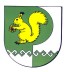 Собрание депутатовСемисолинского сельского поселения425140, Моркинский район, д.Семисола, ул.Советская, д.14 тел. (83635)9-56-41